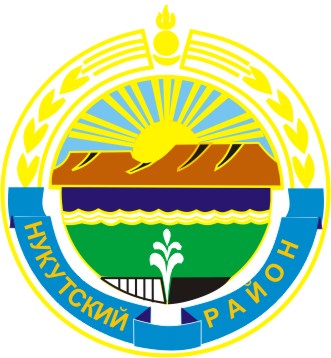 МУНИЦИПАЛЬНОЕ  ОБРАЗОВАНИЕ«НУКУТСКИЙ  РАЙОН»АДМИНИСТРАЦИЯМУНИЦИПАЛЬНОГО ОБРАЗОВАНИЯ«НУКУТСКИЙ РАЙОН»ПОСТАНОВЛЕНИЕот 06 октября 2015 года                          № 361                                             п.НовонукутскийО проведениисельскохозяйственной ярмарки	В соответствии с Планом организации ярмарок на территории муниципального образования «Нукутский район» на 2015 год, в целях обеспечения максимально прямого доступа продуктов питания от производителей до потребителей, руководствуясь Постановлением Иркутской области от 17.11.2010 года № 284-пп «Об утверждении положения о порядке организации ярмарок на территории Иркутской области и продажи товаров (выполнения работ, оказания услуг) на них и требованиях к организации продажи товаров (выполнения работ, оказания услуг) на ярмарках, организованных на территории Иркутской области», ст. 35 Устава муниципального образования «Нукутский район», АдминистрацияПОСТАНОВЛЯЕТ:Провести  17 октября 2015 года районную сельскохозяйственную ярмарку (далее - ярмарка).Определить место проведения ярмарки: площадь перед межпоселенческим Домом культуры. Определить время проведения ярмарки: с 10.00  часов до 15.00 часов.Ответственным за организацию и проведение ярмарки определить отдел сельского хозяйства Администрации муниципального образования «Нукутский район» (Ужеева С.П.)Утвердить состав организационного комитета по организации проведения ярмарки (Приложение № 1).Утвердить План мероприятий по организации ярмарки и продажи товаров на них (Приложение № 2).Утвердить Порядок организации ярмарки (Приложение № 3).Утвердить Порядок предоставления торговых мест на ярмарке (Приложение № 4).Финансовому управлению Администрации МО «Нукутский район» (Иванова Н.А.) выделить денежные средства на сумму 29560,0 (двадцать девять тысяч пятьсот шестьдесят) рублей  согласно смете расходов денежных средств. (Приложение № 5), источником финансирования определить бюджет Администрации муниципального образования «Нукутский район» по ведомственной целевой программе «Развитие сельского хозяйства и регулирования рынков сельскохозяйственной продукции, сырья и продовольствия Нукутского района на 2014 – 2015 годы».Настоящее постановление опубликовать в газете «Свет Октября» и разместить на официальном сайте муниципального образования «Нукутский район».Контроль за исполнением настоящего постановления возложить на временно исполняющую обязанности начальника отдела сельского хозяйства Ужееву С.П.Мэр                                                                                                      С.Г. ГомбоевПриложение № 1к постановлению Администрации МО «Нукутский район»от 06.10. 2015 г. № 361Состав организационного комитетапо проведению районной сельскохозяйственной ярмаркиПредседатель оргкомитета:Ужеева С.П. – врио начальника отдела сельского хозяйства Администрации муниципального образования «Нукутский район» .Члены оргкомитета:Жураховская Л.Н. – начальник Отдела культуры Администрации МО «Нукутский район» ответственный за оформление и музыкальное сопровождение ярмарки, подготовка афиши.Шаракшинова Е.С. – начальник Управления образования администрации МО «Нукутский район», ответственный за обеспечение участия в ярмарке общеобразовательных учреждений.Сморжевский А.Г. – главный редактор районной газеты «Свет Октября», ответственный за информационное обеспечение.Сергеев А.Н. – заместитель главы МО «Новонукутское», ответственный за подготовку торговой площадки.Дамбинова В.К. – главный специалист отдела сельского хозяйства Администрации муниципального образования «Нукутский район», ответственный за организацию горячего питания.Оширов Н. Е.  – начальник отделения полиции МО МВД России «Заларинский» (место дислокации п. Новонукутский). Иванов А.О . – врио ведущего специалиста по потребительскому рынку и защите прав потребителей Управления экономического развития и труда Администрации муниципального образования «Нукутский район»Приложение № 2к постановлению Администрации МО «Нукутский район»от 06.10. 2015 г. № 361ПЛАН МЕРОПРИЯТИЙ ПО ОРГАНИЗАЦИИ ЯРМАРКИ И ПРОДАЖИ ТОВАРОВ НА НЕЙ Приложение № 3к постановлению Администрации МО «Нукутский район»от 06.10. 2015 г. № 361ПОРЯДОК ОРГАНИЗАЦИИ ЯРМАРКИПорядок организации ярмарок и продажи товаров на них разработан в соответствии с Федеральным законом от 28.12.2009 г. № 381-ФЗ «Об основах государственного регулирования торговой деятельности в Российской Федерации» и Положением о порядке организации ярмарок на территории Иркутской области и продажи товаров (выполнения работ, оказания услуг) на них и требованиях к организации продажи товаров (выполнения работ, оказания услуг) на ярмарках, организованных на территории Иркутской области», утвержденного постановлением Правительства Иркутской области от 17.11.2010 г. № 284-пп (далее - Ярмарки).На ярмарках осуществляется торговля следующим ассортиментом продукции:- овощи,- мед и продукция пчеловодства,- мясо и мясопродукты,- хлеб и хлебобулочные изделия,- заготовки из ягод и грибов,- кедровые орехи, - рыба свежая и другая сельскохозяйственная продукция.Условия торговли:- наличие вывески с указанием наименования предприятия и места его нахождения, или сведения о предпринимателе, скатертей на рабочих прилавках, единообразно оформленных ценников, специального инвентаря для выкладки товаров, форменной одежды и бейджиков у продавцов с указанием Ф.И.О.;- соблюдение действующего законодательства, регламентирующего правила продажи отдельных видов товаров;- наличие документов, подтверждающих качество и безопасность продукции в соответствии с требованиями действующего законодательства.Приложение № 4к постановлению Администрации МО «Нукутский район»от 06.10. 2015 г. № 361ПОРЯДОК ПРЕДОСТАВЛЕНИЯ ТОРГОВЫХ МЕСТ НА ЯРМАРКЕТорговые места располагаются в соответствии с утвержденной схемой размещения мест для продажи товаров на ярмарке (далее - схема), включающей разметку, нумерацию мест с учетом обеспечения необходимых условий, свободного прохода покупателей и доступа к местам продажи товаров, а также с учетом законодательства Российской Федерации в области обеспечения санитарно-эпидемиологического благополучия населения, пожарной безопасности.Предоставление мест для продажи товаров участникам ярмарок осуществляет Администрация муниципального образования «Нукутский район» на основании заявки.Участниками ярмарок являются: сельхозтоваропроизводители, крестьянско-фермерские хозяйства, юридические лица, индивидуальные предприниматели, граждане, ведущие личные подсобные хозяйства, бюджетные образовательные учреждения.Заявки на участие в ярмарках регистрируются в журнале, в котором указывается дата поступления заявки, регистрационный номер заявки, полное наименование заявителя и его местонахождения (место жительства), фамилия, имя, отчество (в случае, если имеется) контактного лица, телефон.После приема заявок заключается договор на предоставление торгового места в соответствии со схемой.Передача торгового места третьему лицу запрещается.Торговое место должно быть оборудовано в соответствии с требованиями санитарных норм и правил, правил продажи отдельных видов товаров, соответствующим инвентарем, весоизмерительным оборудованием (при продаже весовых товаров).Лица, осуществляющие торговую деятельность на ярмарках, несут ответственность в установленном законодательством порядке за качество реализуемой продукции и нарушение правил продажи и санитарных норм.Приложение №5к постановлению Администрации МО «Нукутский район»от 06.10. 2015 г. № 361                                              Смета                        расходов денежных средств1. Премирование участников ярмарки занявших призовые места: Среди сельхозтоваропроизводителей 1.место – 9 000,0 рублей 2  место –  6 000,0  рублей 3  место –  3 000,0 рублей Среди  МОУ 1 место – 3 000,0 рублей 2 место – 2500,0 рублей 3 место – 1000,0 рублейСреди ЛПХ1 место – 2000,0 рублей2 место – 1500,0 рублей3 место – 1000,0 рублейИтого:     29000,0 рублей2. Приобретение конвертов 10 х 6,0 рублей = 60,0 рублей3. Приобретение грамот 10 х 20,0 рублей = 200,0 рублей4. Приобретение ватмана 1 х 100,0 рублей = 100,0 рублей5. Приобретение маркеров 2 х 100,0 рублей = 200,0 рублейИтого по смете:  29560,0 (Двадцать девять  тысяч пятьсот шестьдесят) рублей№ п\пНаименование мероприятийСрок исполненияОтветственные исполнители1Подготовить схему размещения мест на ярмаркедо 16.10.2015 г. Отдел сельского хозяйства3Обеспечить наличие при входе на ярмарку вывески с указанием наименования организатора ярмарки, его юридического адреса, режима работы ярмаркиВ период проведения ярмаркиОтдел сельского хозяйства4Осуществлять проверку соответствия занимаемых торговых мест согласно утвержденной схеме В период проведения ярмаркиОтдел сельского хозяйства